Расписание уроков 16.11-21.11.20206Г классДень недели№ урокаВремя урокаПредметСпособТемаЗаданиеДомашнее заданиеПонедельник109.40 –  10.10Английский язык(Дашкова С.Н)Он-лайнРаспорядок дняZOOM При невозможности подключения учебник стр37Понедельник210.30 – 11.00Английский язык(Дашкова С.Н)онлайнМолодые музыкантыZOOM При невозможности подключения Учебник стр 38учебник стр 38 упр 3 cdashkova@yandex.ru 16/11/20ПонедельникПонедельник311.20 – 11.50Математика(Артюхова Е.В)Он-лайнДеление дробейZoom/YouTube (по ссылке в АСУ РСО)  При невозможности подключения Учебник №389(нечет.), 390(нечет.)396, 398, 402Учебник №389(чет.), 390(чет.)397, 399, 401ПонедельникобедПонедельник412.10 – 12.40Математика(Артюхова Е.В)онлайнНахождение числа по заданному значению его дробиZoom/YouTube (по ссылке в АСУ РСО)  При невозможности подключения Учебник №404, 406, 408, 410, 412, 414Тест на ЯклассПонедельник513.00 – 13.30Русский язык (Комлева Н.А)онлайнПравописание приставок ПРЕ-,ПРИ-ZoomПри невозможности подключения учебник П. 40, таблица прикреплена в АСУ РСО учитьП. 40 учить, упр. 205, 206 Прислать на почту да 17.00Понедельник613.50 – 14.20Литература (Комлева Н.А)онлайнСочинение №1 по повести А.С. Пушкина «Дубровский" ZoomПри невозможности подключенияплан сочинения прикреплён в АСУ РСОРаботу прислать до 17.00 на natalia.komlewa@yandex.ruВторник109.40 –  10.10География(Золина О.И.)Он-лайнПодземные воды. Ледники и многолетняя мерзлота.ZOOM При невозможности подключения учебник: п. 37.п. 37, устно вопр. 1-3.Вторник210.30 – 11.00ИЗО(Мещеряк О.В)Он-лайнЦвет в натюрмортеZoom, при невозможности соединения нарисовать лимон на столе.  Фон любой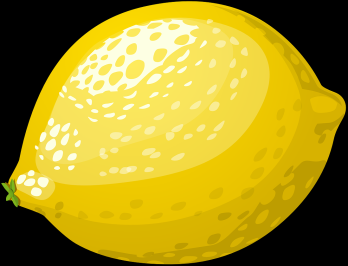 Вторник311.20 – 11.50Информатика(Бритвина С.О.)Он-лайнМатематические модели. Многоуровневые спискиZOOM, при отсутствии связи ознакомиться с пар.11 (стр. 66-73)Практическая работа 10 (зад.1,2) стр.174-176. Работы присылать на почту в АСУ РСО до 16:00 17.11ВторникобедВторник412.10 – 12.40Информатика(Бритвина С.О.)онлайнТабличные информационные модели. Правила оформления таблицZOOM, при отсутствии связи ознакомиться с пар.11 (стр. 74-77)Пар.11, зад. 14Вторник513.00 – 13.30Физкультура(Варфоломеев Г.В)онлайнСовершенствование упражнений по баскетболу.Теоретические сведенияZOOMПри невозможности подключения просмотреть предложенное видеоhttps://youtu.be/-g1r90mNosY.Вторник613.50 – 14.20Физкультура(Варфоломеев Г.ВОн-лайнСовершенствование упражнений по баскетболу.Теоретические сведенияZOOMПри невозможности подключения просмотреть предложенное видеоhttps://youtu.be/-g1r90mNosY.714.30-15.00Классный час(Сиямкина В.С)онлайнСреда109.40 –  10.10Математика(Артюхова Е.В)онлайнНахождение числа по заданному значению его дробиZoom/YouTube (по ссылке в АСУ РСО)  При невозможности подключения Учебник №434, 438, 440, 446(нечет.), 448(нечет)Учебник №439, 441, 446(чет), 448(чет)Среда210.30 – 11.00Математика(Артюхова Е.В)онлайнНахождение числа по заданному значению его дробиZoom/YouTube (по ссылке в АСУ РСО)  При невозможности подключения Учебник №450(нечет), 452(нечет),454, 460(нечет),461(нечет)Учебник №450(чет), 452(чет),460(чет), 461(чет)Среда311.20 – 11.50Русский язык(Комлева Н.А)Он-лайнПравописание приставок ПРЕ-,ПРИ-ZoomПри невозможности подключения учебник П. 40, таблица прикреплена в АСУ РСО учитьупр. 207, 208, 209 прислать на почту до 17.00СредаобедСреда412.10 – 12.40Русский язык(Комлева Н.А)онлайнПравописание приставок ПРЕ-,ПРИ-ZoomПри невозможности подключения учебник П. 40, таблица прикреплена в АСУ РСО учитьупр. 214 прислать на почту до 17.00Среда513.00 – 13.30Технология девочки(Чекурова Н.П)онлайнВиды резьбы по дереву и технология их выполненияZOOM, при отсутствии связи ознакомиться с темой с помощью интернет-ресурсов и сделать записи в тетрадьЧитать записи в тетрадиСреда513.00 – 13.30Технология мальчики(Приходько И.С.)Он-лайнВиды резьбы по дереву и технология их выполненияZOOM, при отсутствии связи ознакомиться с темой с помощью интернет-ресурсов и сделать записи в тетрадьЧитать записи в тетрадиСреда613.50 – 14.20Технология девочки(Чекурова Н.П)онлайнЭлементы машиноведения. Составные части машин.ZOOM, при отсутствии связи ознакомиться с темой с помощью интернет-ресурсов и сделать записи в тетрадьЧитать записи в тетрадиСреда613.50 – 14.20Технология мальчикиПриходько И.С)онлайнЭлементы машиноведения. Составные части машин.ZOOM, при отсутствии связи ознакомиться с темой с помощью интернет-ресурсов и сделать записи в тетрадьЧитать записи в тетрадиЧетверг109.40 –  10.10История(Завражных С.А)Он-лайнУсиление королевской власти в конце XV века во Франции и Англии.ZOOM При невозможности подключения учебник: п. 21.п. 21, ответы на вопросы устно, выполнить тест (прикреплен к д/з в АСУ РСО) отправить на почту АСУ до 20.00Четверг210.30 – 11.00Математика(Артюхова Е.В)Он-лайнНахождение числа по заданному значению его дробиZoom/YouTube (по ссылке в АСУ РСО)  При невозможности подключения Учебник №463(нечет),465, 467, 469, 471Учебник №463(чет), 466, 468, 470Четверг311.20 – 11.50Русский язык(Комлева Н.А)онлайнСоединительные гласные О-Е в сложных словахZoomПри невозможности связиУчебник П.41 учить, упр. 215Упр. 216Прислать на почту до 17.00ЧетвергобедЧетверг412.10 – 12.40Литература(Комлева Н.А)онлайнЧувство одиночества и тоски в стихотворении М.Ю.Лермонтова «Тучи».ZoomПри невозможности связиПосмотреть видеоурок по ссылке https://yadi.sk/i/2jT9Y6R6V3tkwg.выучить стихотворение "Тучи", в тетрадь выписать известные средства художественной изобразительностиРаботу прислать до 17.00 на natalia.komlewa@yandex.ruЧетверг513.00 – 13.30Биология(Шабаева Е.А)онлайнВегетативные органы растенийZOOMПри невозможности соединения п. 6 стр. 33-35 рисункирисунки вегетативных органов Пятница109.40 –  10.10Обществознание(Завражных С.А)Он-лайнМежличностные отношения.ZOOM При невозможности подключения учебник: п. 6.п. 6, выполнить тест “Человек в социальном измерении” (прикреплен к д/з в АСУ РСО) отправить на почту АСУ до 20.00Пятница210.30 – 11.00Музыка(Пельнова Т.В.)онлайнФрески Софии Киевскойzoom При невозможности или разрыва подключения слушать произведениеПятница311.20 – 11.50Русский язык (Комлева Н.А)онлайнСоединительные гласные О-Е в сложных словахZoomПри невозможности связиУчебник П.40-41 учить, упр. 210,212Упр. 217Прислать на почту до 17.00ПятницаобедПятница412.10 – 12.40Литература(Комлева Н.А)онлайнТема красоты и гармонии с миром в стихотворении М.Ю.Лермонтова «Листок»zoom При невозможности  подключенияУчебник: Прочитать стихотворение "Листок", устно ответить на вопросы к этому стихотворению Размышляем о прочитанномОпределить размер, рифму стихотворения, выписать средства художественной изобразительности.Работу прислать на почту до 17.00Пятница513.00 – 13.30Английский язык(Дашкова С.Н)Он-лайнНастоящее простое. Вопросительные предложенияZOOM При невозможности подключения учебник стр 39 упр 2.3,6Пятница613.50 – 14.20Английский язык(Дашкова С.Н)онлайнПишем письмоZOOM При невозможности подключения Учебник стр 40 упр 1.3РТ стр 32 упр 1.2 cdashkova@yandex.ru 20/11/20Суббота109.40 –  10.10Математика(Артюхова Е.В)Он-лайнПреобразование обыкновенных дробей в десятичныеZoom/YouTube (по ссылке в АСУ РСО)  При невозможности подключения Учебник №497(нечет), 499(нечет),501(нечет), 503, 504, 506Учебник №497(чет), 499(чет),501(чет), 505, 507Суббота210.30 – 11.00Математика(Артюхова Е.В)онлайнПреобразование обыкновенных дробей в десятичныеZoom/YouTube (по ссылке в АСУ РСО)  При невозможности подключения Учебник №508, 510, 512, 513, 515, 517Тест на ЯклассСуббота311.20 – 11.50Русский язык (Комлева Н.А)онлайнПовторение изученных орфографических правилZoomПри невозможности связиУчебник повторить правила.Выучить словарные словаСубботаобедСуббота412.10 – 12.40История(Завражных С.А)Он-лайнРеконкиста и образование централизованных государств на Пиренейском полуострове.ZOOM При невозможности подключения учебник п. 22п.22, стр. 198-199, заполнить таблицу “Органы сословной монархии”.